 В соответствии со статьей 179 Бюджетного кодекса Российской Федерации, статьей 15 Федерального закона от 06.10.2003 г. № 131-ФЗ «Об общих принципах организации местного самоуправления в Российской Федерации» и на основании статьи 24 Устава муниципального образования Бузулукский районП О С Т А Н О В Л Я Ю:1.Утвердить Перечень муниципальных программ Бузулукского района на 2019 год, согласно приложению.2.Постановление администрации Бузулукского района от 09.01.2017 г № 01-п «Об утверждении Перечня муниципальных программ Бузулукского района на 2017 год» считать утратившим силу. 3.Постановление вступает в силу со дня подписания и подлежит  официальному опубликованию.           4.Контроль  за исполнением  настоящего постановления оставляю за собой.Разослано:   в дело, С.Ю. Дмитриеву, М.В. Елькиной, Т.С. Успановой,     А.Н. Евсюкову, А.Р. Альбаеву, структурным подразделениям и управлениям администрации Бузулукского района, МКУ ЦБУ, счетной палате, МБУК «ЦКС Бузулукского района»Перечень  муниципальных программ Бузулукского района на 2019 год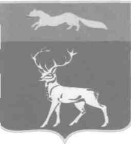 АДМИНИСТРАЦИЯМУНИЦИПАЛЬНОГО ОБРАЗОВАНИЯБУЗУЛУКСКИЙ РАЙОНОРЕНБУРГСКОЙ ОБЛАСТИПОСТАНОВЛЕНИЕ17.12.2018 № 1523-пг. БузулукОб утверждении Перечня муниципальных программ Бузулукского района на 2019 годГлава района 		                                                                                                                         Н.А. Бантюков Приложение к постановлению  администрации района от 17.12.2018 №  1523-п        №Наименованиемуниципальных программНаправления реализациимуниципальных программКоординатор муниципальных программЗаказчик муниципальных программОбъемы потребности в финансовых ресурсах с распределением их по источникам финансового обеспеченияОтветственныйисполнитель1.Экономическое  развитие    Бузулукского районаРеализация мероприятий Программы позволит: повысить эффективность муниципального управления; обеспечить повышение инвестиционной активности организаций, в том числе устойчивое развитие малого и среднего предпринимательства во всех отраслях реального сектора экономики; улучшить позиции района в рейтинге по результатам проводимой оценки эффективности деятельности органов местного самоуправления; способствовать  обеспечению  доступности  товаров и достижению равной конкурентной среды для всех участников товарного рынкаДмитриев С.Ю.Админи-страция муници-пального образова-ния Бузу-лукский районВсего  99 465,4тыс. рублей, в том числе:- из областного бюджета 64,2 тыс. рублей- из средств местного бюджета 22 401,2 рублей, - внебюджетных средств финансирования 77 000,0 тыс. рублей. по годам реализации: 2018 год – 3251,2 тыс. рублей за счет средств местного бюджета; за счет средств областного бюджета – 51,4 тыс. рублей; внебюджетные источники финансирования - 16 000 тыс. рублей.2019 год – 3057,5 тыс. рублей за счет средств местного бюджета; за счет средств областного бюджета – 6,4 тыс. рублей внебюджетные источники финансирования - 5 000 тыс. рублей.2020 год – 3218,5 тыс. рублей за счет средств местного бюджета, за счет средств областного бюджета – 6,4 тыс. рублей внебюджетные источники финансирования - 56 000 тыс. рублей.2021 год – 3218,5 тыс. рублей за счет средств местного бюджета;2022 год –  3218,5 тыс. рублей  за счет средств местного бюджета ;2023 год – 3218,5 тыс. рублей за счет средств местного бюджета;2024 год – 3218,5 тыс. рублей за счет средств местного бюджета Отдел экономики администрации Бузулукского района2.Развитие системы образования Бузулукского районаФормирование образовательной сети, обеспечивающей равный доступ населения к услугам общего образования;- создание условий для безопасного и комфортного пребывания в образовательных организациях, в том числе через развитие материально-технической базы образовательных организаций;-увеличение охвата детей в т.ч. ясельного возраста дошкольным образованием, ликвидация очередей в дошкольные образовательные организации детей от 3 до 7 лет;- снижение неэффективных расходов, оптимизация сети образовательных организаций;-создание   новых мест в общеобразовательных организациях в соответствии с прогнозируемой потребностью и современными требованиями к условиям обучения, обеспечивающих односменный режим обучения в 1-11 классах в общеобразовательных организациях;- обновление состава и компетенций педагогических кадров общего образования, совершенствование механизмов мотивации педагогов к повышению качества работы и непрерывному профессиональному развитию;- формирование открытой информационно-образовательной среды начального общего, основного общего, среднего общего образования, в том числе для удовлетворения особых образовательных потребностей и реализации индивидуальных возможностей обучающихся;- модернизация содержания образования и образовательной среды в соответствии с требованиями федеральных государственных образовательных стандартов (ФГОС);- создание условий для инклюзивного образования детей с ограниченными возможностями здоровья и детей-инвалидов;- совершенствование муниципальной  системы оценки качества образования;-создание условий для организации отдыха и оздоровления детей в каникулярное время, формирование основ комплексного решения проблем организации детского отдыха, оздоровления;- совершенствование работы по выявлению, развитию и поддержке одаренных детей в Бузулукском районе и их самореализации;- создание эффективной системы школьного питания, ориентированной на укрепление здоровья обучающихся общеобразовательных организаций посредством повышения качества и безопасности питания;- создание условий для социализации и самореализации молодежи в Бузулукском районе;-обеспечение прав каждого ребенка жить и воспитываться в семье.Успанова Т.С.Администрация муниципального образования Бузулукский районВсего – 2 792 012,80 тыс. руб.: из бюджета Оренбургской области 1 826 652,80 тыс. руб., из бюджета Бузулукского района Оренбургской области  965 360,00тыс. руб., в том числе: 2019 год –  316 775,60 тыс. руб. за счет средств областного бюджета, 144 048,20 тыс. руб. за счет средств местного бюджета;2020 год – 251 646,20 тыс. руб. за счет средств областного бюджета,            136 885,30 тыс. руб. за счет средств местного бюджета;2021 год - 251 646,20 тыс. руб. за счет средств областного бюджета,           136 885,30 тыс. руб. за счет средств местного бюджета;2022 год - 251 646,20 тыс. руб. за счет средств областного бюджета,           136 885,30 тыс. руб. за счет средств местного бюджета;2023 год - 251 646,20 тыс. руб. за счет средств областного бюджета,            136 885,30 тыс. руб. за счет средств местного бюджета;2024 год - 251 646,20 тыс. руб. за счет средств областного бюджета,            136 885,30 тыс. руб. за счет средств местного бюджета;2025 год - 251 646,20 тыс. руб. за счет средств областного бюджета,          136 885,30 тыс. руб. за счет средств местного бюджета.Отдел образования администрации Бузулукского района3.Развитие культуры и искусстваБузулукского района       - сохранение национальной культурной самобытности и создание условий для обеспечения равной доступности культурных благ, развития и реализации культурного и духовного потенциала каждой личностиЗадачами Программы являются:- создание условий для повышения качества и разнообразия услуг, предоставляемых в сфере культуры и искусства, модернизация работы учреждений культуры;- обеспечение возможности реализации культурного и духовного потенциала каждой личности;- информатизация отрасли;- развитие системы предпрофессионального образования в сфере культуры и искусства;- охрана и популяризация культурного наследия народов Российской Федерации на территории Бузулукского района;- создание позитивного культурного образа Бузулукского района в регионе и в России;- сохранение и развитие кадрового потенциала учреждений культуры;- повышение престижности и привлекательности профессий в сфере культуры;- обеспечение достойной оплаты труда работников учреждений культуры и искусства, как результат повышения качества и количества оказываемых ими муниципальных услуг.Успанова Т.С.Админи-страция муници-пального образова-ния Бузу-лукский районВсего 326 321,8   тыс. рублей за счет средств   местного бюджета , в том числе:2019 год – 46617,4 тыс. рублей, 2020 год – 46617,4 тыс. рублей, 2021 год – 46617,4 тыс. рублей, 2022 год – 46617,4 тыс. рублей, 2023 год – 46617,4 тыс. рублей,2024 год – 46617,4 тыс. рублей,2025 год – 46617,4 тыс. рублей.МБУК «Централизованная клубная система Бузулукского района»4.Защитник ОтечестваПроведение мероприятий к годовщине Победы в Великой Отечественной войне: единовременные выплаты инвалидам и участникам Отечественной войны, вдовам погибших (умерших) участников  Великой Отечественной войне, жителям блокадного Ленинграда, несовершеннолетним узникам нацистских концлагерей, тюрем и гетто.Оказание материальной помощи к памятным датам: в день вывода Советских войск из Афганистана – матерям погибших военнослужащих, инвалидам военно-боевых действий; участникам подразделения особого риска; участникам ликвидации аварии на Чернобыльской АЭС; героям Социалистического Труда, в связи с днем героев Отечества.Успанова Т.С.Админи-страция муници-пального образова-ния Бузу-лукский районВсего 1 176,0 тыс. руб. за счет средств местного бюджета, в том числе по годам:2019 год – 168,0 тыс. руб.2020 год – 168,0 тыс. руб.2021 год – 168,0 тыс. руб.2022 год – 168,0 тыс. руб.2023 год – 168,0 тыс. руб.2024 год – 168,0 тыс. руб.2025 год – 168,0 тыс. руб.Ведущий специалист по социальным вопросам5.Обеспечение жильем молодых семей  в Бузулукском районе Повышение уровня обеспеченности жильем молодых семей, улучшение жилищных условий не менее 5 молодых семей в Бузулукском районе. Сохранение доли оплаченных свидетельств на приобретение жилья от количества заявленных к оплате. Развитие и закрепление положительных демографических тенденций в Бузулукском районе. Укрепление семейных отношений и снижение социальной напряженности в Бузулукском районе. Успанова Т.С.Админи-страция муници-пального образова-ния Бузу-лукский районВсего-11 923,5  тыс. рублей, в том числе:2019 год - 5 923,5 тыс. руб.,2020 год - 1000,0 тыс. руб.,2021 год - 1000,0 тыс. руб.,2022 год - 1000,0 тыс. руб.,2023 год - 1000,0 тыс. руб.,2024 год - 1000,0 тыс. руб.,2025 год - 1000,0 тыс. руб.Отдел по делам молодежи, спорту и туризму администрации Бузулукского района (далее – ОДМСиТ).6.Обеспечение правопорядка  на территории Бузулукского районаОбеспечение безопасности граждан на территории Бузулукского района Оренбургской областиЕлькина М.В.Админи-страция муници-пального образова-ния Бузу-лукский районВсего-875,0  тыс. рублей (за счет средств   местного бюджета):2019 год - 125,0 тыс. рублей;2020 год - 125,0 тыс. рублей;2021 год - 125,0 тыс. рублей;2022 год - 125,0 тыс. рублей;2023 год - 125,0 тыс. рублей;2024 год - 125,0 тыс. рублей;2025 год - 125,0 тыс. рублей;Администрация муниципального образования Бузулукский район7.Развитие сельского хозяйства и регулирование рынков сельскохозяйственной продукции, сырья и продовольствия Бузулукского районаАльбаев А.Р.Админи-страция муници-пального образова-ния Бузу-лукский районВсего-4773,6  тыс. рублей,  в том числе:  за счет областного бюджета -2367,6 тыс. рублей, за счет местного бюджета- 2406,0 тыс. рублей.2019 год – 795,6 тыс. рублей: 394,6 тыс. руб. за счет областного бюджета, 401,0 тыс. руб. за счет местного бюджета; 2020 год – 795,6  тыс. рублей: 394,6 тыс. руб. за счет областного бюджета, 401,0 тыс. руб. за счет местного бюджета;2021 год – 795,6 тыс рублей: 394,6 тыс. руб. за счет областного бюджета, 401,0 тыс. руб. за счет местного бюджета;2022 год – 795,6 тыс рублей: 394,6 тыс. руб. за счет областного бюджета, 401,0 тыс. руб. за счет местного бюджета;2023 год –  795,6 тыс. рублей: 394,6 тыс. руб. за счет областного бюджета, 401,0 тыс. руб. за счет местного бюджета;2024 год – 795,6  тыс. рублей: 394,6 тыс. руб. за счет областного бюджета, 401,0 тыс. руб. за счет местного бюджета.Управление сельского хозяйства   администрации Бузулукского района8.«О противодействии коррупции в Бузулукском районе»Основными целями Программы являются:- проведение эффективной политики по предупреждению коррупции в органах местного  самоуправления муниципального образования Бузулукский  район  Оренбургской  области;-обеспечение защиты прав и законных интересов граждан, общества и государства от проявлений коррупции. Для достижения целей Программы требуется решение следующих задач:-реализация организационно-правовых мер по противодействию коррупции;- проведение антикоррупционной экспертизы нормативных правовых актов и их проектов;- мониторинг коррупционных факторов и эффективности мер антикоррупционной политики;-противодействие коррупции в сфере закупок товаров, работ, услуг для обеспечения муниципальных нужд;-совершенствование антикоррупционной направленности в сфере управления муниципальным имуществом;- совершенствование механизмов финансового  контроля за использованием бюджетных средств;- формирование антикоррупционного общественного сознания, характеризующегося нетерпимостью муниципальных служащих, граждан и организаций к коррупционным действиям;- предупреждение коррупционных правонарушений;- подготовка квалифицированных специалистов для реализации антикоррупционной политики;- повышение правовой грамотности населения в сфере противодействия коррупции;- повышение роли средств массовой информации в пропаганде и реализации антикоррупционной политики;- содействие доступу граждан и организаций к информации о фактах коррупции; в том числе путем освещения таких фактов в средствах массовой информации.Елькина М.В.Администрация муниципального образования Бузулукский район Оренбургской области Всего 119,00 тысяч рублей из местного бюджета:в 2019 году – 17,0 тыс. рублей;в 2020 году – 17,0 тыс. рублей;в 2021 году – 17,0 тыс. рублей;в 2022 году – 17,0 тыс. рублей;в 2023 году – 17,0 тыс. рублей.в 2024 году – 17,0 тыс. рублей;в 2025 году – 17,0 тыс. рублей.Администрация муниципального образования Бузулукский район Оренбургской области (кадрово-правовой  отдел)9.Развитие физической культуры, спорта и туризма в  Бузулукском  районесоздание условий  для совершенствования двигательной активности жителей района и формирования здорового образа жизни, удовлетворения потребностей в физическом развитии и совершенствовании через физкультурные и массовые спортивные мероприятия;- совершенствование процесса организационного и кадрового обеспечения системы физического воспитания, повышения квалификации работников физической культуры и спорта;- формирование позитивного имиджа и узнаваемости Бузулукского  муниципального района на туристском рынке;- сохранение и рациональное использование культурно-исторического и природного потенциала.Успанова Т.С.Админи-страция муници-пального образова-ния Бузу-лукский районВсего- 74487,6  за счет средств местного бюджета:2019 год – 11386,3 тыс. рублей 2020 год –  10441,3 тыс. рублей2021 год – 10532,0 тыс. рублей2022 год – 10532,0 тыс. рублей2023 год – 10532,0 тыс. рублей 2024 год – 10532,0 тыс. рублей 2025 год – 10532,0 тыс. рублейАдминистрация Бузулукского района (отдел экономики администрации Бузулукского района (далее ОЭ), отдел по делам молодежи, спорту и туризму (далее - ОДМСиТ);Отдел образования администрации Бузулукского района (далее - ОО)Муниципальное бюджетное образовательное учреждение дополнительного образования детей Бузулукского района  «Детско-юношеская спортивная школа» (далее – ДЮСШ);Муниципальное бюджетное учреждение «Межшкольный физкультурно-оздоровительный комплекс зимних видов спорта» Бузулукского района (далее - МБУ «МФОК зимних видов спорта») )10.Дополнительные меры          поддержки жителей Бузулукского района   в области охраны здоровьяЦель Программы:- обеспечение условий для удовлетворения потребностей населения в области охраны здоровья.Задачи Программы:- снижение заболеваемости населения Бузулукского района инфекционными заболеваниями.Успанова Т.С.Админи-страция муници-пального образова-ния Бузу-лукский районВсего-693,0 тыс. рублей за счет средств местного бюджета, в том числе по годам:2019 год – 99,0 тыс. рублей,2020 год – 99,0 тыс. рублей,2021 год – 99,0 тыс. рублей, 2022 год – 99,0 тыс. рублей,2023 год – 99,0 тыс. рублей,2024 год – 99,0 тыс. рублей,2025 год – 99,0 тыс. рублей.Ведущий специалист по социальным вопросам  11.Развитие системы градорегулирования в Бузулукском районе- обеспечение     устойчивого     развития     территорий сельских поселений Бузулукского района, развития инженерной, транспортной   и   социальной   инфраструктуры,   учета интересов  граждан  и  их  объединений, сельских поселений Бузулукского района;- обеспечение  соответствия  документов  территориального планирования  сельских поселений Бузулукского района    требованиям    статьи 26 Градостроительного кодекса Российской Федерации;- совершенствование муниципальных услуг, оказываемых организациям и гражданам, а также органам государственной власти и органам местного самоуправления на территории Бузулукского района.      Основные задачами Программы:- обеспечение    сельских поселений Бузулукского района актуализированными документами       территориального планирования, градостроительного зонирования,   документацией    по планировке   территории, получение сведений о границах муниципальных образований, населенных пунктов, функциональных и территориальных зон поселений, зон с особыми условиями использования территории в государственный кадастр недвижимости;- модернизация автоматизированной информационной системы обеспечения градостроительной деятельности администрации муниципального образования Бузулукский район (далее  -  АИСОГД);    - актуализация схемы территориального     планирования Бузулукского района.Евсюков А.Н.Админи-страция муници-пального образова-ния Бузу-лукский район Всего 280,0 тыс. рублей за счет средств бюджета Бузулукского района, в том числе: 2019 год – 40,00 тыс. руб., 2020 год – 40,00 тыс. руб., 2021 год – 40,00 тыс. руб., 2022 год – 40,00 тыс. руб., 2023 год – 40,00 тыс. руб., 2024 год – 40,00 тыс. руб., 2025 год – 40,00 тыс. руб.  Отдел архитектуры и градостроительства администрации Бузулукского   района12.«Обеспечение качественными услугами  жилищно-коммунального хозяйства населения Бузулукского района»- модернизация объектов коммунальной  инфраструктуры, в том числе путем привлечения долгосрочных частных инвестиций;   - повышение  эффективности  управления объектами коммунальной инфраструктуры; - обеспечение населения питьевой водой,  соответствующей требованиям безопасности    и безвредности, установленным санитарно- эпидемиологическими правилами;- формирование  фондов  капитального   ремонта общего имущества многоквартирных  домов;- организация новой системы финансирования и проведения капитального  ремонта  многоквартирных домов с использованием средств собственников жилья, кредитных продуктов банков и  различных механизмов государственной поддержки;- повышение качества, надежности и  доступности предоставления коммунальных услуг  населению,  а также эксплуатационных  характеристик    общего имущества в  многоквартирном доме.Евсюков А.Н.Админи-страция муници-пального образова-ния Бузу-лукский районВсего 191 431,83 тыс. руб., в том числе:2019 год – 34 194,03 тыс. руб.2020 год – 30 142,5 тыс. руб.2021 год – 83 774,5  тыс. руб.2022 год – 19 470,4  тыс. руб.2023 год – 4 844,8  тыс. руб.2024 год – 3 435,8  тыс. руб.2025 год – 15 569,8  тыс. руб.главный специалист ЖКХ администрации Бузулукского района13.Управление муниципальными финансами и муниципальным долгом Бузулукского районаповышение качества планирования бюджетных показателей; сохранение объема муниципального долга Бузулукского  района на уровне, не превышающем объем доходов районного бюджета без учета объема безвозмездных поступлений; отсутствие просроченных долговых обязательств, просроченной кредиторской задолженности, в том числе по исполнению обязательств перед гражданами; сокращение разрыва в уровне бюджетной обеспеченности муниципальных образований района; повышение эффективности бюджетных расходов.финансовый отдел администрации Бузулукского района.Админи-страция муници-пального образова-ния Бузу-лукский районВего 717 666,0   тыс. рублей, в том числе:2019 год – 106 665,0 тыс. рублей, из них за счет областного бюджета - 21 892,6 тыс. руб., за счет местного бюджета – 84 772,4 тыс.руб.2020 год – 101 833,5 тыс. рублей, за счет областного бюджета – 24 699,6 тыс. руб., за счет местного бюджета – 77133,9 тыс.руб.2021 год – 101 833,5  тыс. рублей, из них за счет областного бюджета – 24 699,6 тыс. руб., за счет местного бюджета – 77133,9 тыс.руб.2022 год – 101 833,5 тыс. рублей, из них за счет областного бюджета – 24 699,6 тыс. руб., за счет местного бюджета – 77133,9 тыс.руб.2023 год -  101 833,5 тыс. рублей, из них за счет областного бюджета – 24 699,6 тыс. руб., за счет местного бюджета – 77133,9 тыс.руб.2024 год – 101 833,5 тыс. рублей, из них за счет областного бюджета – 24 699,6 тыс. руб., за счет местного бюджета – 77133,9 тыс.руб.2025 год – 101 833,5 тыс. рублей, за счет областного бюджета – 24 699,6 тыс. руб., за счет местного бюджета – 77133,9 тыс.руб.Финансовый отдел   администрации Бузулукского района14.Защита населения и территории от чрезвычайных ситуаций природного и техногенного характера, в муниципальномобразовании Бузулукский районповышение защищенности населения и территории муниципального образования Бузулукский район от чрезвычайных ситуаций природного и техногенного характера. Задачи Программы:                                 - совершенствование функционирования Бузулукского районного звена Оренбургской территориальной подсистемы единой государственной системы предупреждения и ликвидации чрезвычайных ситуаций;- обеспечение эффективного предупреждения и ликвидация чрезвычайных ситуаций муниципального и межмуниципального характера;- защита населения и территории муниципального образования Бузулукский район от чрезвычайных ситуаций муниципального и межмуниципального характера;Евсюков А.Н.Администрация муниципального образования Бузулукский район Оренбургской областиВсего 14698,20  тыс. рублей за счет средств районного бюджета муниципального образования Бузулукский район, в том числе по годам: 2019 год – 2038,2 тыс. рублей;2020 год – 2110,0 тыс. рублей;2021 год – 2110,0 тыс. рублей;2022 год – 2110,0 тыс. рублей;2023 год – 2110,0 тыс. рублей;2024 год – 2110,0 тыс. рублей;2025 год – 2110,0 тыс. рублей.Начальник отдела по делам ГО и ЧС.15.Поддержка и развитие казачьих обществ на территории муниципального образования Бузулукский район Оренбургской областидуховно-нравственное, военно-патриотическое и спортивное воспитание казачьей молодежи, возрождение и сохранение традиционных образа жизни, форм хозяйствования и самобытной культуры российского казачества, принципов общегражданского патриотизма, верного служения ОтечествуЕлькина М.В.Администрация муниципального образования Бузулукский район Оренбургской областиВсего – 700,00 (тыс. руб.) за счет средств местного бюджета, в том числе: 2018 год – 100,00 тыс. руб.2019 год – 100,00 тыс.руб.,2020 год – 100, 00 тыс.руб.,2021 год – 100,00 тыс. руб.,2022 год – 100,00 тыс.руб.,2023 год – 100,00 тыс.руб.,2024 год – 100,00 тыс.рубОрганизационный отдел16.Создание системы кадастра недвижимости и управления земельно- имущественным комплексом  на территории  Бузулукского района- развитие государственного кадастра недвижимости на территории  муниципального образования Бузулукский район;-распоряжение земельными ресурсами, в том числе неразграниченными;-обеспечение доходной части консолидированного бюджета Бузулукского района;-обеспечение эффективного использования земли и иной недвижимости, вовлечение их в оборот, а также стимулирование инвестиционной деятельности на рынке недвижимости.Дмитриев С.Ю.Администрация муниципального образования Бузулукский район Оренбург-ской обла-сти Всего 12 418 тыс. рублей за счет средств местного бюджета, в том числе: 2019 г. - 1478 тыс. рублей, 2020 г. - 1790 тыс. рублей, 2021 г. - 3190 тыс. рублей, 2022 г. - 1490 тыс. рублей, 2023 г. – 1478 тыс. рублей, 2024 г. - 1478 тыс. рублей, 2025 г. - 1478 тыс. рублей.Управление природных ресурсов администрации Бузулукского района.17.О мерах по противодействию терроризму на территории муниципального образования Бузулукский район Оренбургской областисовершенствование организационных мер по повышению уровня межведомственного  взаимодействия по профилактике терроризма;- укрепление технической защищённости объектов с массовым пребыванием людей;- выработка эффективных мер противодействия реализации террористических угроз на основе проведения на территории района мониторинга складывающейся социально-экономической обстановки;- проведение информационно- пропагандистской работы, направленной на формирование у граждан бдительности по отношению к террористическим проявлениям;- дискредитация идей и практики деятельности террористических организаций, распространение в обществе негативного отношения к их деятельности;Евсюков А.Н.Администрация муниципального образования Бузулукский район Оренбургской областиВсего 1 715,0 тысяч рублей из местного бюджета, в том числе:в 2019 году –245,0 тыс. рублей;в 2020 году –245,0 тыс. рублей.в 2021 году –245,0 тыс. рублейв 2022 году –245,0 тыс. рублейв 2023 году –245,0 тыс. рублейв 2024 году –245,0 тыс. рублейв 2025году –245,0 тыс. рублейВедущий специалист по мобилизационной работе администрации Бузулукского района18.Повышение эффективности управления муниципальной собственностью в Бузулукском районе   - повышение эффективности использования недвижимого имущества Бузулукского района;    - совершенствование и развитие имущественных и жилищных отношений на территории Бузулукского района;   - обеспечение жилыми помещениями отдельных категорий граждан, установленных законодательством Оренбургской области - создание условий для повышения доступности предоставления жилья детям-сиротам и отдельным категориям граждан;- создание комфортных  условий  для  проживания семьям  детей-сирот и семьям  отдельных  категорий граждан;Дмитриев С.Ю.Администрация муниципального образования Бузу-лукский район Оренбург-ской обла-стиВсего 111 291 782  рублей, в том числе за счет местного бюджета – 13 594 882 рублей,  за счет областного бюджета – 76 472 900 рублей, за счет федерального бюджета – 21 224 000 рублей, в том числе: Общий объем финансирования Подпрограммы 1 «Проведение работ по инвентаризации, обследованию технического состояния объектов недвижимости в Бузулукском районе, регистрации права муниципальной собственности и (или) права оперативного управления, права хозяйственного ведения, независимой оценке объектов недвижимого имущества в Бузулукском районе»:Источник финансирования - средства местного бюджета. Объем финансирования мероприятий Подпрограммы –  2 547 356 рублей, в том числе по годам:2019 год – 363 908 рублей;2020 год –  363 908 рублей;2021 год – 363 908 рублей;2022 год – 363 908 рублей;2023 год – 363 908 рублей;2024 год – 363 908 рублей;2025 год – 363 908 рублей. Общий объем финансирования Подпрограммы 2 «Организация управления муниципальным имуществом в Бузулукском районе»:Источник финансирования - средства местного бюджета. Объем финансирования за счет средств местного бюджета – 11 047 526 рублей, в том числе по годам:2019 год – 1 578 218 рублей;2020 год –  1 578 218 рублей;2021 год – 1 578 218 рублей;2022 год – 1 578 218 рублей;2023 год – 1 578 218 рублей;2024 год – 1 578 218 рублей;2025 год – 1 578 218 рублей.Общий объем финансирования Подпрограммы 3 «Обеспечение жильем отдельных категорий граждан, установленных законодательством Оренбургской области, в Бузулукском районе» составит 97 696 900 рублей:Источники финансирования- средства федерального бюджета. Объем финансирования за счет средств федерального бюджета – 21 224 000 рублей, в том числе по годам:2019 год – 3 032 000 рублей;2020 год – 3 032 000рублей;2021 год – 3 032 000 рублей;2022 год – 3 032 000 рублей;2023 год – 3 032 000 рублей;2024 год – 3 032 000 рублей;2025 год – 3 032 000 рублей. - средства областного бюджета. Объем финансирования за счет средств областного бюджета -  76 472 900 рублей, в том числе по годам:2019 год – 10 924 700 рублей;2020 год –  10 924 700 рублей;2021 год – 10 924 700 рублей;2022 год – 10 924 700 рублей;2023 год – 10 924 700 рублей;2024 год – 10 924 700 рублей;2025 год – 10 924 700 рублей.- администрация муниципального образования Бузулукский район Оренбургской области, - отдел имущественных отношений администрации района Бузулукского района,- главы администраций сельпоссоветов (по согласованию).                    19.Повышение безопасности дорожного движения в муниципальном образовании Бузулукский район Оренбургской областиповышение правовой грамотности участников дорожного движения и их дисциплины;- предупреждение опасного поведения участников дорожного движения;- совершенствование системы обучения детей и подростков правилам безопасного поведения на проезжей части в целях сокращения детского дорожно – транспортного травматизма.Евсюков А.Н.Админи-страция муници-пального образова-ния Бузу-лукский районВсего 1820,0 тысяч рублей из местного бюджета, в том числе по годам:в 2019 году –260,0 тыс. рублей;в 2020 году –260,0 тыс. рублей.в 2021 году –260,0 тыс. рублейв 2022 году –260,0 тыс. рублейв 2023 году –260,0 тыс. рублейв 2024 году –260,0 тыс. рублейв 2025году –260,0 тыс. рублейАдминистрация муниципального образования Бузулукский район Оренбургской области,20.Улучшение условий и охраны труда в муниципальном образовании Бузулукский район1. Внедрение механизмов управления профессиональными рисками в системе   управления охраной труда в организациях, расположенных на территории муниципального образования Бузулукский район.2. Информационное обеспечение и пропаганда охраны труда.3. Совершенствование лечебно-профилактического обслуживания работающего населения.4.Совершенствование нормативно-правовой базы муниципального образования в области охраны труда.5. Непрерывная подготовка работников по охране труда на основе современных технологий обучения.Евсюков А.Н.Администрация муниципального образования Бузулукский районВсего – 60,0 тысяч рублей средств местного бюджета, в том числе: 2019 год – 10,0 тысяч рублей;2020 год – 10,0 тысяч рублей;2021 год – 10,0 тысяч рублей2022 год – 10,0 тысяч рублей2023 год – 10,0  тысяч рублей2024 год – 10,0 тысяч рублейАдминистрация муниципального образования Бузулукский район, ГКУ «ЦЗН г. Бузулука» 21.Противодействие экстремизму и гармонизация межэтнических и межконфессиональных отношений на территории муниципального образования Бузулукский район– реализация  на территории муниципального образования Бузулукский район Оренбургской области государственной политики по противодействию экстремизму и гармонизации межэтнических и межконфессиональных отношений, повышению уровня безопасности граждан;-распространение норм и установок толерантного сознания и поведения, формирование уважительного отношения к этнокультурным и конфессиональным различиям.-совершенствование организационных мер по повышению уровня межведомственного взаимодействия  по профилактике экстремизма и гармонизации межэтнических и межконфессиональных отношений;выработка эффективных мер противодействия реализации экстремистских проявлений на основе проведения на территории района мониторинга складывающейся социально-экономической обстановки;-совершенствование системы профилактических мер, направленных на снижение уровня конфликтности в межнациональных и этноконфессиональных отношениях, и получение своевременной и достоверной информации об этнических процессах и состоянии межнациональных отношений;-проведение информационно-пропагандистской работы, направленной на формирование у граждан толерантного поведения, способствующего противодействию экстремизму в обществе и формированию гармонизации межэтнических и межконфессиональных отношений;-дискредитация идей и практики деятельности экстремистских организаций, распространение в обществе негативного отношения к их деятельности;-создание условий для повышения эффективности межнационального, межэтнического и межконфессионального диалога, формирование духовно-нравственной личности, свободной от националистических предрассудков.Успанова Т.С.Администрация  муниципального образования Бузулукский районВсего  -574,0 тыс. руб., в том числе:2019 год – 82,0 тыс. руб.,2020 год - 82,0 тыс. руб.,2021 год – 82,0 тыс. руб.,2022 год – 82,0 тыс. руб.,2023 год – 82,0  тыс. руб.,2024 год – 82,0 тыс. руб.,2025 год – 82,0 тыс. руб.Администрация муниципального образования Бузулукский район,Организационный   отдел администрации муниципального образования Бузулукский  район  Оренбургской  области;Отдел  образования   администрации муниципального образования Бузулукский  район  Оренбургской  области; Отдел  культуры администрации муниципального образования Бузулукский  район  Оренбургской  области;Отдел  по  делам  молодежи, спорту  и  туризму администрации муниципального образования Бузулукский  район  Оренбургской  области.22«Развитие муниципальной политики в муниципальном образовании Бузулукский район Оренбургской области на 2017 - 2022 гг.»                                                                                                                                                                                                                                                                                                                                                                                                                                                                                                                                                                                                                                                                                                                                                                                                                                                                                                                                                                                                                                                                                                                                                                     совершенствование    нормативно-правовой    базымуниципальной  службы  в муниципальном образовании Бузулукский район Оренбургской области;реализация   мероприятий   по    противодействиюкоррупции,   выявлению   и   разрешению    конфликта интересов на муниципальной службе;применение    эффективных    методов    подбораквалифицированных кадров для муниципальной  службы;повышение  эффективности  муниципальной  службы  и результативности     профессиональной      служебной деятельности муниципальных служащих;совершенствование  организационных   и правовых механизмов профессиональной  служебной  деятельности муниципальных служащих в  целях  повышения  качества муниципальных  услуг,   оказываемых   муниципальными органами гражданам и организациям;осуществление  финансово - хозяйственного, организационно - технического, правового, документационного, аналитического и информационного обеспечения исполнения полномочий администрации МО Бузулукский район;обеспечение открытости деятельности органов исполнительной власти  Бузулукского района;поддержание имиджа Бузулукского района как территории, комфортной для проживания и ведения бизнеса, с помощью информационно коммуникационных средствДмитриев С.Ю.Администрация  муниципального образования Бузулукский районВсего273 371,81 тыс. рублей,  в том числе: 2017 год – 38 862,41 тыс. руб.,    2018 год – 44 740,00 тыс. руб.,2019 год - 50 425,4 тыс. руб.,2020 год - 46 443,4 тыс. руб.,2021 год – 46 450,3 тыс. руб.,2022 год – 46 450,3 тыс. руб.Администрация муниципального образования Бузулукский район,МКУ ЦБУ